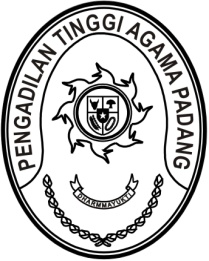 S  U  R  A  T      T  U  G  A  SNomor : W3-A/138/OT.00/1/2022Menimbang 	: 	bahwa dalam rangka kelancaran pelaksanaan tugas, Wakil Ketua Pengadilan Agama Payakumbuh akan melakukan kegiatan konsultasi ke Direktorat Jenderal Badan Peradilan Agama Mahkamah Agung RI;Dasar	:	Surat Ketua Pengadilan Agama Payakumbuh Nomor 
W3-A5/228/KP.01.1/1/2022 tanggal 3 Januari 2022 hal Permohonan Izin Pelaksanaan Konsultasi ke Dirjen Badilag MA RI.MEMBERI TUGASKepada 	: 	Nama	: Dr. Muhammad Fauzan, S.H.I., M.A.NIP	:	198102092007041001			Pangkat/Gol. Ru	:	Pembina (IV/a)			Jabatan	:	Wakil Ketua 			Unit Kerja	:	Pengadilan Agama PayakumbuhUntuk	:	Pertama	: 	melakukan konsultasi anggaran ke Direktorat Jenderal Badan Peradilan Agama Mahkamah Agung RI tanggal 5 s.d. 8 Januari 2022 di Gedung Sekretariat Mahkamah Agung RI, Jalan Jend. A. Yani Kav. 58, Jakarta Pusat.Kedua	: 	segala biaya yang timbul untuk pelaksanaan tugas ini dibebankan pada DIPA Pengadilan Agama Payakumbuh Tahun Anggaran 2022.3 Januari 2022Ketua,Zein AhsanTembusan :Ketua Pengadilan Agama Payakumbuh